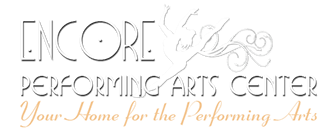 2019-2020 Tuition Chart1st Sibling gets Column B Pricing2nd Sibling receives 20% off – 3rd Sibling receives 40% off Column A PricingHrs./weekHrs./monthColumn AColumn BDiscount30 min246460%45 min371710%1479790%1.25598980%1.561181180%1.7571371370%2815814210%2.25917716010%2.51019617710%2.751121619410%31223621010%3.251325623010%3.51427524810%3.751529526610%41631526815%4.251733428515%4.51835430015%4.751937431815%52039333415%5.252141335115%5.52243336815%5.752345338415%62447135425%6.252549136925%6.52651138425%6.752753039825%72855041325%7.252957042725%7.53058944325%7.753160945725%83262941035%8.253364942235%8.53466843535%8.753568844735%93670846035%9.253772747335%9.53874748535%9.753976749935%104078539350%10.254180540350%10.54282541350%